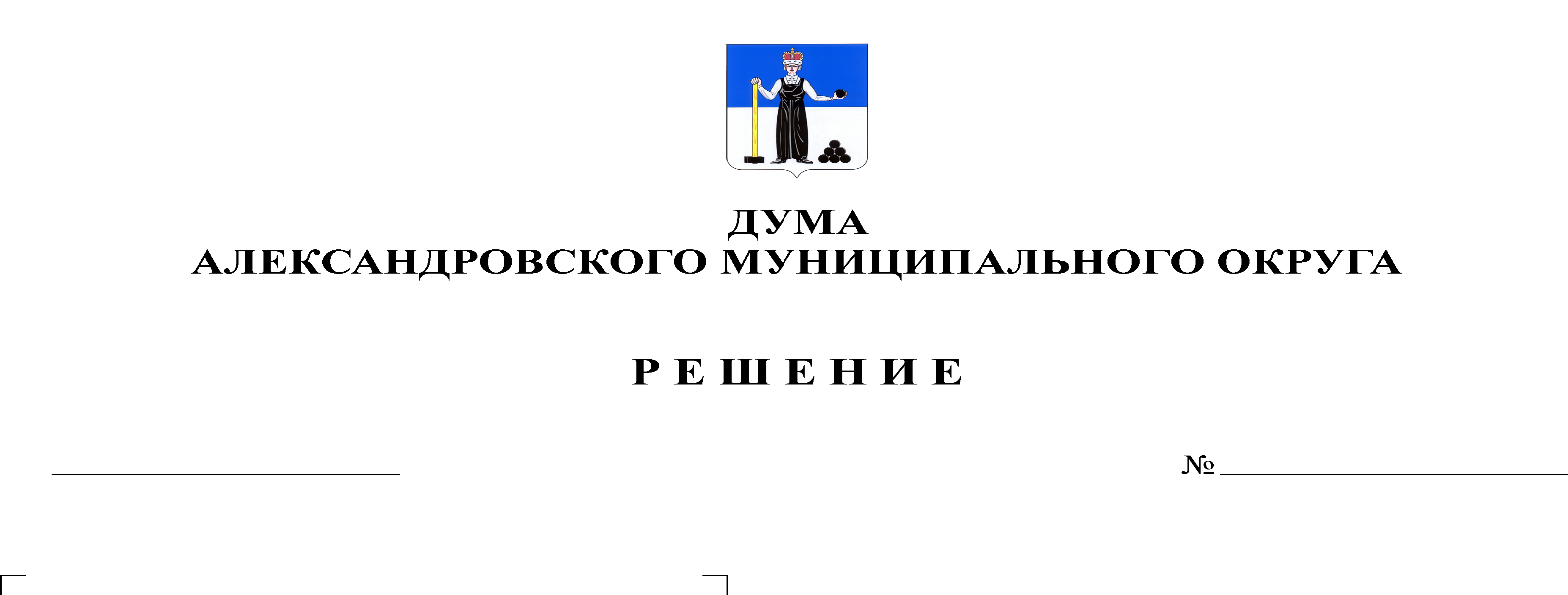 В соответствии со статьей 21 Устава Александровского муниципального округа, Дума Александровского муниципального округаРЕШАЕТ:1. Утвердить перспективный план работы Думы Александровского муниципального округа на 2021 год согласно Приложению 1.2. Настоящее решение вступает в силу с момента подписания.3. Разместить настоящее решение в сетевом издании Официальный сайт органа местного самоуправления «Александровский муниципальный район Пермского края» (www.aleksraion.ru).Председатель ДумыАлександровского муниципального округа			            Л.Н. БелецкаяПриложение 1к решению Думы Александровского муниципального округаот _25.02.2021_ № _155_  Перспективный планработы Думы Александровского муниципального округа на 2021 год№п/п№п/пВопросы для обсуждения на заседании ДумыСрокСубъект правотворческой инициативыI. Заседания ДумыI. Заседания ДумыI. Заседания ДумыI. Заседания ДумыI. Заседания ДумыУтверждение плана работы Думы Александровского муниципального округа на 2021 годI кварталПредседатель ДумыОтчет о деятельности Отделения МВД России по Александровскому муниципальному округу по итогам 2020 годаI кварталНачальник Отделения МВД Россиипо Александровскому округуИзбрание председателя Контрольно-счетной палаты Александровского муниципального округаI кварталПредседатель ДумыИнформация о развитии добровольчества (волонтерства) на территории Александровского муниципального округаI кварталАдминистрация округаИнформация об организации транспортного обслуживания на территории Александровского муниципального округаI кварталАдминистрация округаИнформация о подготовке к празднованию 76-летия Победы Великой Отечественной войны на территории Александровского муниципального округаII кварталАдминистрация округаУтверждение аудиторов Контрольно-счетной палаты Александровского муниципального округа по представлению председателя КСП АМОII кварталПредседатель ДумыИнформация о деятельности МУП «Теплоэнергетика» и МКП ВВГП «Вильва-Водоканал»II кварталРуководители предприятийИнформация о работе Территориального управления социальной защиты населения по городам Александровск и КизелII кварталПредставитель управления социальной защиты населенияИнформация о работе Управления Пенсионного фонда РФ в г. АлександровскII кварталПредставитель Управления Пенсионного фонда Об утверждении отчета главы муниципального округа – главы администрации Александровского муниципального округа о результатах своей деятельности и о результатах работы администрации Александровского муниципального района за 2020 гII кварталГлава муниципального округа –глава администрации АМОИнформация об исполнении консолидированного бюджета по программным мероприятиям на территории Александровского муниципального округаII и IV кварталаАдминистрация округаИнформация о работе Александровского районного общества инвалидовIII кварталПредседатель  общества инвалидовИнформация об итогах ЕГЭ и ГИА в Александровском муниципальном округе   III кварталАдминистрация округаОтчет о деятельности Отделения МВД России по Александровскому муниципальному округу за 6 месяцев текущего годаIII кварталНачальник Отделения МВД по Александровскому округуИнформация о готовности образовательных организаций к началу нового учебного годаIII кварталАдминистрация округаИнформация об отдыхе учащихся Александровского муниципального округа в каникулярное времяIV кварталАдминистрация округаИнформация о работе Совет ветеранов (пенсионеров) Александровского муниципального районаIV кварталПредседатель Совета ветерановИнформация о работе Молодежного парламента на территории Александровского муниципального округаIV кварталДума АМОII.Заседания постоянных депутатских комитетовII.Заседания постоянных депутатских комитетовII.Заседания постоянных депутатских комитетовII.Заседания постоянных депутатских комитетовII.Заседания постоянных депутатских комитетовРабота над проектами решений Думы об утверждении отчетов об исполнении бюджетов городских и сельского поселений за 2019 годI кварталАдминистрация округаРабота над проектом решения Думы «Об утверждении отчета об исполнении бюджета Александровского муниципального округа за 2020 год»II кварталАдминистрация округаРабота над проектом решения Думы «О бюджете Александровского муниципального округа на 2022 год и на плановый период 2023 и 2024 годов»IV кварталАдминистрация округаЗаседания комитетов по перечню вопросов, включенных в основную повестку дня заседаний Думыв течение годаПредседатель ДумыIII. Публичные слушанияIII. Публичные слушанияIII. Публичные слушанияIII. Публичные слушанияIII. Публичные слушанияПубличные слушания по проекту решения Думы «Об утверждении отчета об исполнении бюджета Александровского муниципального района за 2019 год»I кварталДума АМОПубличные слушания по проекту решения Думы «Об утверждении отчета об исполнении бюджета Александровского городского поселения за 2019 год»I кварталДума АМОПубличные слушания по проекту решения Думы «Об утверждении отчета об исполнении бюджета Всеволодо-Вильвенского городского поселения за 2019 год»I кварталДума АМОПубличные слушания по проекту решения Думы «Об утверждении отчета об исполнении бюджета Скопкортненского сельского поселения за 2019 год»I кварталДума АМОПубличные слушания по проекту решения Думы «Об утверждении отчета об исполнении бюджета Яйвинского городского поселения за 2019 год»I кварталДума АМОПубличные слушания по внесению изменений в Устав Александровского муниципального округапо мере необходимостиДума АМОПубличные слушания по проекту решения Думы «Об утверждении отчета об исполнении бюджета Александровского муниципального округа за 2020 год»II кварталДума АМОПубличные слушания по проекту решения Думы «О бюджете Александровского муниципального округа на 2022 год и на плановый период 2023 и 2024 годы»декабрьДума АМОIV.Контроль за ходом исполнения муниципальных правовых актовIV.Контроль за ходом исполнения муниципальных правовых актовIV.Контроль за ходом исполнения муниципальных правовых актовIV.Контроль за ходом исполнения муниципальных правовых актовIV.Контроль за ходом исполнения муниципальных правовых актовРассмотрение протестов прокурора г. Александровскапо мере поступленияАдминистрация округа,Дума АМОV. Нормотворческая деятельность ДумыV. Нормотворческая деятельность ДумыV. Нормотворческая деятельность ДумыV. Нормотворческая деятельность ДумыV. Нормотворческая деятельность ДумыО бюджете Александровского муниципального округа на 2021 год и плановый период 2023 и 2024 годовО бюджете Александровского муниципального округа на 2021 год и плановый период 2023 и 2024 годовI кварталАдминистрация округаО внесении изменений и дополнений в решение Думы «О бюджете Александровского муниципального округа на 2021 год и плановый период 2023 и 2024 годов»О внесении изменений и дополнений в решение Думы «О бюджете Александровского муниципального округа на 2021 год и плановый период 2023 и 2024 годов»в течение годаАдминистрация округаОб утверждении отчета об исполнении прогнозной программы приватизации муниципального имущества Александровского муниципального района в 2020 годуОб утверждении отчета об исполнении прогнозной программы приватизации муниципального имущества Александровского муниципального района в 2020 годуI кварталАдминистрация округаО принятии Положения о статусе депутата Думы Александровского муниципального округаО принятии Положения о статусе депутата Думы Александровского муниципального округаI кварталДума АМООб утверждении состава Комиссии по оценке фактов существенности допущенных нарушений при предоставлении депутатом Думы округа, выборным должностным лицом Александровского муниципального округа сведений о доходах, расходах, об имуществе и обязательствах имущественного характераОб утверждении состава Комиссии по оценке фактов существенности допущенных нарушений при предоставлении депутатом Думы округа, выборным должностным лицом Александровского муниципального округа сведений о доходах, расходах, об имуществе и обязательствах имущественного характераI кварталДума АМОО внесении изменений в Правила благоустройства территории Александровского городского поселения, утвержденные решением Думы Александровского городского поселения от 27.09.2017 № 96О внесении изменений в Правила благоустройства территории Александровского городского поселения, утвержденные решением Думы Александровского городского поселения от 27.09.2017 № 96I кварталАдминистрация округаО внесении изменений в Правила внешнего благоустройства территории Всеволодо-Вильвенского городского поселения, утвержденные решением Думы Всеволодо-Вильвенского городского поселения Александровского муниципального района Пермского края от 26.10.2006 г. № 113О внесении изменений в Правила внешнего благоустройства территории Всеволодо-Вильвенского городского поселения, утвержденные решением Думы Всеволодо-Вильвенского городского поселения Александровского муниципального района Пермского края от 26.10.2006 г. № 113I кварталАдминистрация округаО внесении изменений и дополнений в Правила внешнего благоустройства территории Яйвинского городского поселения Пермского края от 21.02.200 № 11 О внесении изменений и дополнений в Правила внешнего благоустройства территории Яйвинского городского поселения Пермского края от 21.02.200 № 11 I кварталАдминистрация округаО внесении изменения в Решение Земского Собрания Александровского муниципального района от 16 декабря 2010 № 262 «О принятии Положения «О пенсии за выслугу лет лицам, замещавшим должности муниципальной службы в органах местного самоуправления Александровского муниципального района Пермского края»О внесении изменения в Решение Земского Собрания Александровского муниципального района от 16 декабря 2010 № 262 «О принятии Положения «О пенсии за выслугу лет лицам, замещавшим должности муниципальной службы в органах местного самоуправления Александровского муниципального района Пермского края»I кварталАдминистрация округаОб утверждении кандидатуры координатора территориальной трехсторонней комиссии по регулированию социально-трудовых отношений в Александровском муниципальном округе Пермского краяОб утверждении кандидатуры координатора территориальной трехсторонней комиссии по регулированию социально-трудовых отношений в Александровском муниципальном округе Пермского краяI кварталАдминистрация округаО принятии Положения о финансовом управлении администрации Александровского муниципального округа Пермского краяО принятии Положения о финансовом управлении администрации Александровского муниципального округа Пермского краяI кварталАдминистрация округаО внесении изменений в Устав Александровского муниципального районаО внесении изменений в Устав Александровского муниципального районаI-II кварталАдминистрация округаО принятии Положения о почетном гражданине Александровского муниципального округаО принятии Положения о почетном гражданине Александровского муниципального округаII кварталПредседатель ДумыО принятии Положения о Почетной грамоте Александровского муниципального округаО принятии Положения о Почетной грамоте Александровского муниципального округаII кварталПредседатель ДумыО принятии Положения о старосте сельского населенного пункта в Александровском муниципальном округеО принятии Положения о старосте сельского населенного пункта в Александровском муниципальном округеII кварталАдминистрация округаО внесении изменений и дополнений в решение Думы от 26.03.2020 № 88 «О принятии Положения о бюджетном процессе в Александровском муниципальном округе»О внесении изменений и дополнений в решение Думы от 26.03.2020 № 88 «О принятии Положения о бюджетном процессе в Александровском муниципальном округе»II кварталАдминистрация округаО принятии Порядка проведения органами местного самоуправления осмотра зданий, сооружений в целях их технического состояния и надлежащего технического обслуживанияО принятии Порядка проведения органами местного самоуправления осмотра зданий, сооружений в целях их технического состояния и надлежащего технического обслуживанияII кварталАдминистрация округаО принятии Порядка владения, пользования и распоряжения муниципальным имуществом Александровского муниципального округаО принятии Порядка владения, пользования и распоряжения муниципальным имуществом Александровского муниципального округаII кварталАдминистрация округаО принятии в первом чтении Порядка материально-технического и организационного обеспечения деятельности органов местного самоуправления Александровского муниципального округа Пермского краяО принятии в первом чтении Порядка материально-технического и организационного обеспечения деятельности органов местного самоуправления Александровского муниципального округа Пермского краяII кварталАдминистрация округаО принятии Порядка определения размера арендной платы, порядка, условий и сроков внесения арендной платы за земли, находящиеся в собственности Александровского муниципального округаО принятии Порядка определения размера арендной платы, порядка, условий и сроков внесения арендной платы за земли, находящиеся в собственности Александровского муниципального округаII кварталАдминистрация округаО принятии Порядка передачи муниципального имущества Александровского муниципального округа в аренду, безвозмездное пользование без проведения конкурсов и аукционовО принятии Порядка передачи муниципального имущества Александровского муниципального округа в аренду, безвозмездное пользование без проведения конкурсов и аукционовII кварталАдминистрация округаО принятии Положения о специализированном жилищном фонде Александровского муниципального округаО принятии Положения о специализированном жилищном фонде Александровского муниципального округаII кварталАдминистрация округаО принятии Положения о служебном жилищном фонде Александровского муниципального округаО принятии Положения о служебном жилищном фонде Александровского муниципального округаII кварталАдминистрация округаОб утверждении отчета главы муниципального округа – главы администрации Александровского муниципального округа о результатах своей деятельности и о результатах работы администрации Александровского муниципального района за 2020 годОб утверждении отчета главы муниципального округа – главы администрации Александровского муниципального округа о результатах своей деятельности и о результатах работы администрации Александровского муниципального района за 2020 годII кварталАдминистрация округаОб утверждении отчета об исполнении бюджета Александровского муниципального округа за 2020 годОб утверждении отчета об исполнении бюджета Александровского муниципального округа за 2020 годII кварталАдминистрация округаОб утверждении отчетов об исполнении бюджетов городских и сельского поселений за 2019 год Об утверждении отчетов об исполнении бюджетов городских и сельского поселений за 2019 год II кварталАдминистрация округаО принятии Правил благоустройства территории Александровского муниципального округаО принятии Правил благоустройства территории Александровского муниципального округаIII кварталАдминистрация округаО принятии Порядка материально-технического и организационного обеспечения деятельности органов местного самоуправления Александровского муниципального округа Пермского краяО принятии Порядка материально-технического и организационного обеспечения деятельности органов местного самоуправления Александровского муниципального округа Пермского краяIII кварталАдминистрация округаОб утверждении прогнозного плана (программы) приватизации муниципального имущества Александровского муниципального округа на очередной финансовый год и плановый период Об утверждении прогнозного плана (программы) приватизации муниципального имущества Александровского муниципального округа на очередной финансовый год и плановый период III кварталАдминистрация округаО замене дотации на выравнивание бюджетной обеспеченности муниципальных районов (городских округов) из бюджета Пермского края дополнительными нормативами отчислений от налога на доходы физических лиц в бюджет Александровского муниципального округа на 2022 год и на плановый период 2023-2024 годовО замене дотации на выравнивание бюджетной обеспеченности муниципальных районов (городских округов) из бюджета Пермского края дополнительными нормативами отчислений от налога на доходы физических лиц в бюджет Александровского муниципального округа на 2022 год и на плановый период 2023-2024 годовIV кварталАдминистрация округаО назначении публичных слушаний по проекту решения Думы Александровского муниципального округа «О бюджете Александровского муниципального округа на 2022 год и плановый период 2023 и 2024 годов»О назначении публичных слушаний по проекту решения Думы Александровского муниципального округа «О бюджете Александровского муниципального округа на 2022 год и плановый период 2023 и 2024 годов»IV кварталПредседатель ДумыО бюджете Александровского муниципального округа на 2022 год и на плановый период 2023 и 2024 годовО бюджете Александровского муниципального округа на 2022 год и на плановый период 2023 и 2024 годовIV кварталАдминистрация округаVI.Взаимодействие с Законодательным Собранием Пермского края VI.Взаимодействие с Законодательным Собранием Пермского края VI.Взаимодействие с Законодательным Собранием Пермского края VI.Взаимодействие с Законодательным Собранием Пермского края VI.Взаимодействие с Законодательным Собранием Пермского края Участие в работе Совета представительных органов муниципальных образований Пермского краяв течение года по плану СоветаЧлен СоветаVII. Организационно-методическая работаVII. Организационно-методическая работаVII. Организационно-методическая работаVII. Организационно-методическая работаVII. Организационно-методическая работаПодготовка и предоставление информации о деятельности Думы на официальный сайт органов местного самоуправления Александровского муниципального района aleksraion.ruв течение годаПредседатель Думы,Аппарат ДумыПодготовка и предоставление нормативных правовых актов в Департамент муниципальных правовых актов Администрации губернатора Пермского края для включения в Регистр муниципальных правовых актовв течение годаПредседатель Думы, Аппарат ДумыПодготовка и предоставление нормативных правовых актов в справочную правовую систему Консультант Плюсв течение годаПредседатель Думы, Аппарат ДумыИнформация в газету «Боевой путь» о работе Думыв течение годаПредседатель Думы,Аппарат ДумыРабота с письмами, жалобами и обращениями гражданв течение годаПредседатель Думы,Аппарат ДумыVIII. Участие в общих мероприятиях округа VIII. Участие в общих мероприятиях округа VIII. Участие в общих мероприятиях округа VIII. Участие в общих мероприятиях округа VIII. Участие в общих мероприятиях округа Участие в подготовке и проведении праздничных мероприятий на территории Александровского муниципального округав течение годаПредседатель Думы,Депутаты ДумыУчастие в подготовке и проведении мероприятий, посвященных 1 и 9 МаюмайПредседатель Думы,Депутаты ДумыУчастие в подготовке и проведении мероприятий, посвященных Дню города Александровска и населенным пунктам Александровского муниципального округав течение годаПредседатель Думы,Депутаты ДумыУчастие в Парламентских уроках общеобразовательных учреждениях управления образованияIV кварталПредседатель Думы,Депутаты Думы